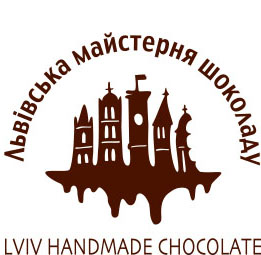 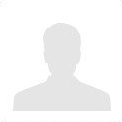 Анкетана вакансію ____________________________________________________________________Для детальнішого знайомства з Вами просимо повідомити деякі дані про себе і відповісти на всі запитання анкети!1. П.І.Б. ________________________________________________________________________________________________________________________________________________________________2. Дата народження ____________________ Вік ____________3. Моб. тел. __________________________________________4. Електронна адреса ________________________________________________________________________________5. Адреса фактичного проживання ________________________________________________________________________________________________________________________________________________________________6. Адреса згідно прописки ________________________________________________________________________________________________________________________________________________________________7. Ваша освіта:вища;незакінчена вища; середня;середня спеціальна.8. Місця Вашого навчання (окрім середньої школи).9. Знання персонального комп'ютера (виберіть варіант):не знайомийкористувачдосвідчений користувачпрограміст10. Вкажіть рівень володіння іноземними мовами:11. Опишіть попередні місця роботи:12. Яким вимогам, на Вашу думку, повинна відповідати людина, яка претендує на дану посаду?  ________________________________________________________________________________________________________________________________________________________________________________________________________________________________________________________________________________________________________________________________13. Опишіть свої навички та здібності?(професійні/особисті) ________________________________________________________________________________________________________________________________________________________________________________________________________________________________________________________________________________________________________________________________14. Що Вас найбільше мотивує у роботі?________________________________________________________________________________________________________________________________________________________________________________________________________________________________________________15. Що для Вас означає знайти хорошу роботу?________________________________________________________________________________________________________________________________________________________________16. Яку роботу Вам не подобається виконувати?________________________________________________________________________________17. Опишіть свої слабкі сторони? (професійні/особисті)________________________________________________________________________________________________________________________________________________________________________________________________________________________________________________18. Що Вас може вивести з рівноваги?________________________________________________________________________________________________________________________________________________________________19. Чи готові Ви використовувати вільний від роботи час та власні кошти на навчання та розвиток?________________________________________________________________________________________________________________________________________________________________________________________________________________________________________________________________________________________________________________________________________________________________________________________________________________20. Які Ваші основні досягнення за останні 5 років?________________________________________________________________________________________________________________________________________________________________________________________________________________________________________________21. Чи задоволені Ви своїм життям в цілому у даний час?повністю задоволений (-а)швидше задоволений (-а), ніж ні.не дуже задоволений (-а)зовсім не задоволений (-а)22. Чи погодитесь Ви з думкою: щоб вдало пристосуватись до сучасних умов життя, потрібно часто бути здатним вдаватись до протиправних дій та аморальних вчинків (використовуючи, наприклад, обман, хитрість)?за жодних обставин не можна йти протиправними шляхамизалежно від обставинза сучасних умов для пристосування до життя придатними є будь-які шляхи23. Очікуваний рівень заробітної плати ______________________________________________24. Які ще вакансії могли б Вас зацікавити? __________________________________________25. Як швидко Ви можете приступити до роботи? ________________________________________________________________________________Дата заповнення _______________________   Підпис _____________________________Дякуємо за відвертість!Дата вступу/за-кінченняНазва навчального закладуФорма навчанняФорма навчанняФакультет Спеціальність Дата вступу/за-кінченняНазва навчального закладуденна заочна Факультет Спеціальність Вкажіть мовуМовленняПисьмоЧитанняОстаннє місце праціПередостаннє місце праціНазва установи та напрямок діяльностіДата прийому/Дата звільненняПосадаОбов’язки, які ви виконували (детально)Причина звільнення  (детально)